NAME SURNAME: 				NO: 			GRADE:5/BWRITE CORRECT SENTENCES ACCORDING TO THE TABLE. COMPLETE “ME” PART ABOUT YOURSELF(20P)Mike likes fishing but he doesn’t likeclimbing a mountain. MaryLIKES PLAYING BLIND MAN’S BUFF BUT SHE DOESN’T LIKE DOING PUZZLE.I LIKE …………………………. BUT I DON’T LIKE ………………………………….WRITE CORRECT SENTENCES ACCORDING TO THE TABLE. COMPLETE “ME” PART ABOUT YOURSELF (20P)Mike can dance but he can’t do magic. MaryCAN PLAY YO-YO BUT SHE CAN’T SING A SONG.I CAN ………………………. BUT I CAN’T …………………………MATCH THE WORDS WITH THE PICTURES (20P)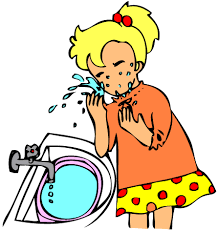 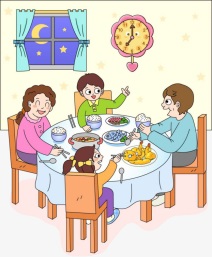 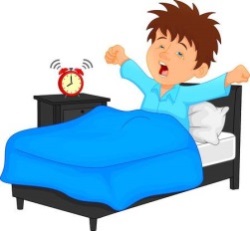 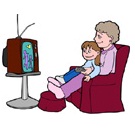 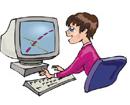 WASH MY FACE    HAVE DINNER         GET UP               WATCHT TV        GO ONLINEMATCH THE TIME SENTENCES WITH THE CLOCKS (20P)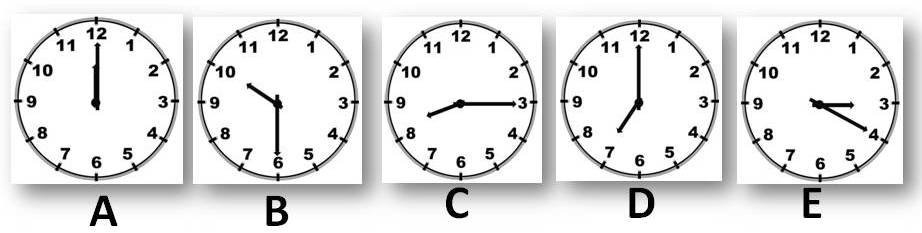 It’s seven o’clock. (…D……) 				4. It’s quarter past eight. (…C……)It’s twelve o’clock (…A……) 				5. It’s twenty past three. (…E……)It’s half past ten (……B….)WRITE THE NUMBERSIN ENGLISH (10P)MATCH THE NAMES OF THE ILLNESSES WITH PICTURES(10P)İngilizceÖğretmeni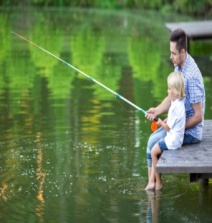 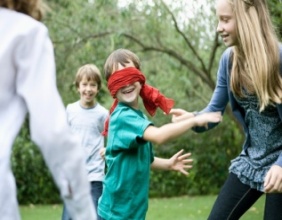 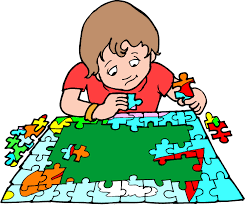 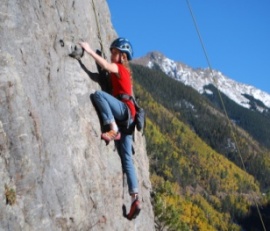 MIKE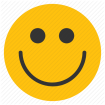 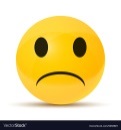 MARYME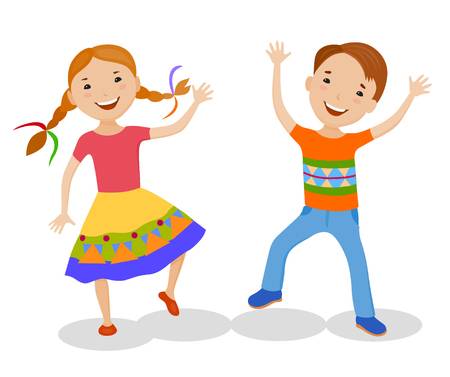 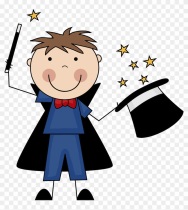 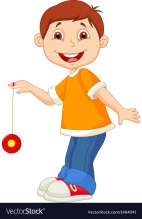 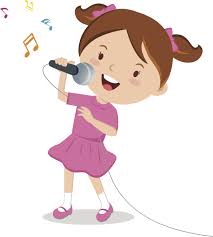 MIKExMARYxME11: Eleven44: FORTY-FOUR13: THIRTEEN82: EIGHTY-TWO18: EIGHTEEN93: NINETY-THREE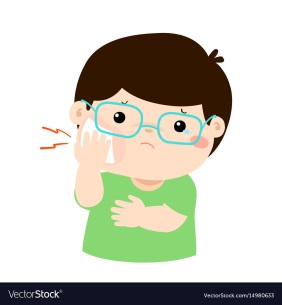 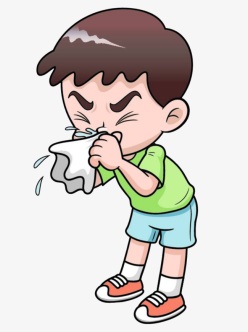 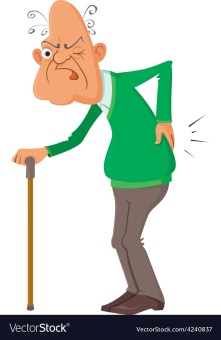 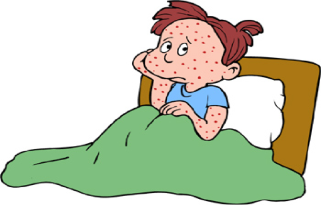 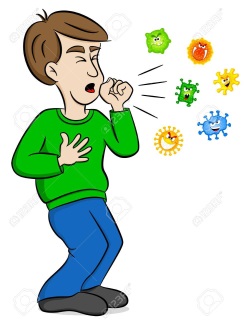 TOOTHACHERUNNY NOSEBACKACHEMEASLESCOUGH